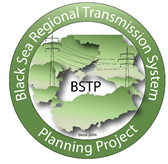 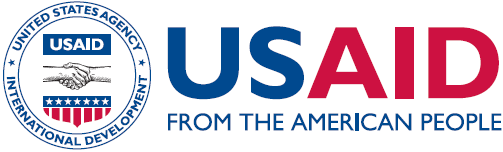 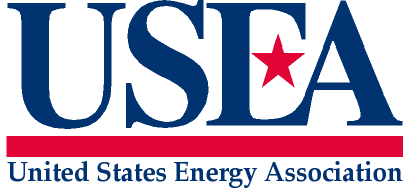 Energy Technology and Governance ProgramBLACK SEA REGIONAL TRANSMISSION PLANNING PROJECTPSS/E NTC CALCULATION WORKSHOP/PREPARATION FOR JOINT BSTP/BSRI WORKSHOP COURTYARD TBILISI4 Freedom Square Tbilisi 0105 GeorgiaMarch 20 and 22, 2017TBILISI MARRIOTT HOTEL13 Shota Rustaveli Ave, Tbilisi 0108, GeorgiaMarch 23, 2017Schedule:A one day NTC Calculation workshop followed by a three day HVDC modeling workshop to continue to build institutional capacities within the Black Sea Regional Transmission Planning Project TSOs will be conducted by Milos Stojkovic and Dragana Orlic of the Electricity Coordination Center (EKC) of Belgrade.  Material will be presented in both morning and afternoon sessions for a total of six hours of daily instruction from 9:00 am to 4:00 pm, with the exception of the second day, March 21 – a Site Visit to the 500/400/220 kV Akhaltsikhe HVDC S/S. Objectives:The NTC Calculation Workshop Agenda will cover:ENTSO-E Net Transfer Capacity (NTC) Calculation Methodologies;BSTP PSS/E NTC Calculation Simulation Model update with explanations and practical calculation examples in the BSTP region, and;Preparation for the BSTP/BSRI Workshop, including review of a Balancing Study Questionnaire. The HVDC workshop will discuss the most important types of analysis that are necessary for the planning of HVDC based networks. It will focus on steady state and dynamic stability simulation analyses which should be supported by regional BSTP PSS/E planning models for 2020 and 2025 (winter max, summer max and summer min regimes).  MONDAY, MARCH 20; DAY 1NTC CALCULATION/PREPARATION FOR THE JOINT BSTP/BSRI BALANCING STUDY WORKSHOPMorning Session INTRODUCTIONS AND WELCOMING REMARKSSulkhan Zumburidze, Georgian State Electrosystem JSC – to be confirmedNicholas Okreshidze, USAID/Caucasus – to be confirmedGarnik Balyan, Chairman of the Black Sea Regional Transmission System Planning ProjectNatalia Fominykh, United States Energy Association ENTSO-E NET TRANSFER CAPACITY (NTC) CALCULATION METHODOLOGIESTotal Transfer Capacity (TTC)Transmission Reliability Margin (TRM)Net Transfer Capacity (NTC)Available Transfer Capacity (ATC)Afternoon SessionPREPARATION FOR JOINT BSTP/BSRI BALANCING STUDY WORKSHOPPreparation of BSTP Simulation Model of NTC Calculations Review and Discuss Questionnaire of the Balancing Study Homework: Scenarios and Templates for TSO’s PresentationsTUESDAY, MARCH 21; DAY 2 SITE VISIT TO THE 500/400/220 AKHALTSIKHE HVDC SUBSTATIONWEDNESDAY, MARCH 22; DAY 3HIGH VOLTAGE DIRECT CURRENT (HVDC) CONVERTER STATIONS MODEINGGrowing interest in the Black Sea region in the use of HVDC converter stations has resulted in the need to model and analyze more accurately the use of HVDC converter stations, which are being proposed in Ukraine, Romania, Moldova and Armenia to connect asynchronous electricity zones. The BSTP will conduct a two day workshop on using PSS/E software to improve the capacity of BSTP network planners to model and analyze HVDC converter stations within the regional context. Morning Session THEORY AND METHODOLOGY ASPECTS OF HVDC MODELING WITHIN PSS/E – Part IIntroductionLine Commutated Converter (LCC) SystemVoltage Source Converter (VSC) SystemComparisonExamples and ExercisesAfternoon SessionTHEORY AND METHODOLOGY ASPECTS OF HVDC MODELING WITHIN PSS/E– Part IIControl of HVDC SystemsReactive Power BalanceShort Circuit RatioAdditional Benefits of HVDC SystemsENTSO-E HVDC Network CodesExamples and ExercisesTHURSDAY, MARCH 23; DAY 4 TBILISI MARRIOTT HOTEL: 13 Shota Rustaveli Ave, Tbilisi 0108, GeorgiaMorning Session PRACTICAL EXAMPLES – Part IIntroductionPSS/E Load Flow and Short Circuit BasicsSteady State Modeling of LCCSteady State Modeling of VSCSteady State Modeling of Multi-Terminal HVDCEXERCISESTraining network model development in terms of its starting structure and further modification during the workshopSteady state analysis input data and setting parameters (work on the developed training network model)PSS/E input data modeling with data manipulation by using internal tables and editorsSteady state calculation options (work on prepared training network model)Input data checking and necessary settings of calculation optionsAfternoon SessionPRACTICAL EXAMPLES – Part IIPSS/E Dynamics BasicsDynamic Modeling of LCCDynamic Modeling of VSCDynamic Modeling of Multi-Terminal HVDCEXERCISES/HOMEWORKDynamic stability input data and setting parameters (work on the developed training network model)PSS/E input data modeling with data manipulation by using internal tables and editorsDynamic calculation options (work on prepared training network model)Input data checking and necessary settings of calculation optionsWORKSHOP ADJOURMORNING SESSIONMORNING SESSION     AFTERNOON SESSION     AFTERNOON SESSION     AFTERNOON SESSIONTraining session:09:00 – 10:30   09:00 – 10:30   Training session:13:00 -14:30   13:00 -14:30   Coffee break:10:30 – 10:4510:30 – 10:45Coffee break:14:30 -14:4514:30 -14:45Training session:10:45 – 12:00   10:45 – 12:00   Training session:14:45 -16:0014:45 -16:00Lunch break:12:00 – 13:0012:00 – 13:00